
Муниципальное общеобразовательное бюджетное учреждение«Яринская средняя общеобразовательная школа»








МЕТОДИЧЕСКАЯ РАЗРАБОТКА УРОКА 
по технологии
на тему «Текстильные волокна.Свойства хлопчатобумажных и льняных волокон» 
для учащихся 5 класса.
Автор:
Корюкова Наталия Анатольевна
учитель технологии
МБОУ «ЯСОШ», д. Ярино
д. Ярино, 20223г.СОДЕРЖАНИЕПояснительная записка ……………………………………………………………. 3План урока ………………………………………………………………………….. 4Ход урока …………………………………………………………………………… 5Приложение ………………………………………………………………………… 10ПОЯСНИТЕЛЬНАЯ ЗАПИСКАВид урока: смешанное обучение.Тип урока: урок открытия новых знаний.Цели урока: сформировать систему новых понятий, расширить знания учеников за счет включения новых определений, терминов, описаний.Задачи: урока: познакомить учащихся с классификацией текстильных волокон, с натуральными волокнами растительного происхождения;способствовать формированию и развитию познавательного интереса учащихся к предмету, самостоятельности учащихся; развивать пространственное мышление.Межпредметные связи: биология, физика.Педагогические технологии (или методическая цель урока):Используемые методы обучения: информационно-сообщающий, поисковый, практический.  Обеспечение урока: Компьютер; наглядные пособия коллекций «Хлопок», «Лен», «Текстильные волокна»; схема «Классификация текстильных волокон», учебник,  тетрадь, лупы.ПЛАН УРОКА1.Организационный момент - 2 мин.2.Проверка домашнего задания - 8 мин.3.Актуализация знаний -9 мин.4. Изучение нового материала- 20 мин.5.Закрепление изученного материала-5мин.6.Постановка домашнего задания-1мин.ХОД УРОКАТЕХНОЛОГИЧЕСКАЯ КАРТА УРОКАВизитная карточкаЭтапы урока.ПРИЛОЖЕНИЕДидактический материал к уроку: Загадки:Голубой глазок, золотой стебелек, Скромный на вид, на весь мир знаменит, кормит, одевает и дом украшает.
В высоком дворце маленькие ларцы. Кто их открывает, белое золото добывает. Расшифруйте анаграммы.Ктнаь Оволнк Рпжяа Ктчасевто Лхпоачиткн Лхпоко Ёлн вйствасо Заполните таблицу «Основные свойства льняных и хлопчатобумажных тканей».Тема учебного занятия, классТема учебного занятия, классТема учебного занятия, классТема учебного занятия, класс«Текстильные волокна. Свойства хлопчатобумажных и льняных волокон» 
5 класс.«Текстильные волокна. Свойства хлопчатобумажных и льняных волокон» 
5 класс.«Текстильные волокна. Свойства хлопчатобумажных и льняных волокон» 
5 класс.Планируемые результаты (в соответствии с обновленным ФГОС)Планируемые результаты (в соответствии с обновленным ФГОС)Планируемые результаты (в соответствии с обновленным ФГОС)Планируемые результаты (в соответствии с обновленным ФГОС)Планируемые результаты (в соответствии с обновленным ФГОС)Планируемые результаты (в соответствии с обновленным ФГОС)Планируемые результаты (в соответствии с обновленным ФГОС)личностныеметапредметные метапредметные метапредметные метапредметные метапредметные предметныеФормирование мотивации и самомотивации изучения темы, смыслообразование, развитие готовности к самостоятельным действиям, проявление технико-технологического мышления.познавательные УУДрегулятивные УУДрегулятивные УУДрегулятивные УУДкоммуникативные УУДЗнания: о видах и свойствах текстильных волокон, способы получения натуральных волокон растительного происхождения; свойствах хлопчатобумажных и льняных тканей. Умения: различать волокна растительного происхождения; распознавать натуральные ткани растительного происхождения.Формирование мотивации и самомотивации изучения темы, смыслообразование, развитие готовности к самостоятельным действиям, проявление технико-технологического мышления. Сопоставление, рассуждение, классификация, умение объяснять процессы, поиск информации, умение делать выводы.Целеполагание, анализ ситуации и моделирование, планирование, рефлексия, волевая регуляция, оценка и самооценка.Целеполагание, анализ ситуации и моделирование, планирование, рефлексия, волевая регуляция, оценка и самооценка.Целеполагание, анализ ситуации и моделирование, планирование, рефлексия, волевая регуляция, оценка и самооценка.Диалог, организация учебного сотрудничества.Знания: о видах и свойствах текстильных волокон, способы получения натуральных волокон растительного происхождения; свойствах хлопчатобумажных и льняных тканей. Умения: различать волокна растительного происхождения; распознавать натуральные ткани растительного происхождения.Цель занятия (дидактическая цель)Цель занятия (дидактическая цель)Сформировать систему новых понятий, расширить знания учеников за счет включения нового метода в образовательный процесс.Сформировать систему новых понятий, расширить знания учеников за счет включения нового метода в образовательный процесс.Сформировать систему новых понятий, расширить знания учеников за счет включения нового метода в образовательный процесс.Сформировать систему новых понятий, расширить знания учеников за счет включения нового метода в образовательный процесс.Сформировать систему новых понятий, расширить знания учеников за счет включения нового метода в образовательный процесс.Учебная задача (цель)Учебная задача (цель)Изучить свойства хлопковых и льняных волокон, научить различать волокна хлопка и льна.Изучить свойства хлопковых и льняных волокон, научить различать волокна хлопка и льна.Изучить свойства хлопковых и льняных волокон, научить различать волокна хлопка и льна.Изучить свойства хлопковых и льняных волокон, научить различать волокна хлопка и льна.Изучить свойства хлопковых и льняных волокон, научить различать волокна хлопка и льна.Основные понятия урокаОсновные понятия урокаОсновные понятия урокаОсновные понятия урокаОсновные понятия урокаОсновные понятия урокаОсновные понятия урокаТермин Термин Термин Определение Определение Определение Определение Волокно, Текстильные волокнаХлопчатникЛёнГигроскопичностьВолокно, Текстильные волокнаХлопчатникЛёнГигроскопичностьВолокно, Текстильные волокнаХлопчатникЛёнГигроскопичность-тонкая непрядёная нить растительного, животного или минерального происхождения.волокна, использующиеся в текстильной промышленности для изготовления текстильных материалов: ткани, нетканых материалов, трикотажных полотен, ниток, пряжи, а также искусственного меха.-однолетнее кустарниковое растение высотой более метра. После созревания плод хлопчатника — семенная коробочка — раскрывается. Внутри коробочки находятся семена, покрытые волокнами. Волокна хлопчатника белого цвета, пушистые, короткие, мягкие, тонкие. - однолетнее растение высотой менее метра. В коре его стебля находятся волокна, из которых изготовляют ткань. Эти волокна называются лубяными. Они гладкие, длинные, прямые, жесткие и толстые.-способность волокна впитывать в себя влагу.-тонкая непрядёная нить растительного, животного или минерального происхождения.волокна, использующиеся в текстильной промышленности для изготовления текстильных материалов: ткани, нетканых материалов, трикотажных полотен, ниток, пряжи, а также искусственного меха.-однолетнее кустарниковое растение высотой более метра. После созревания плод хлопчатника — семенная коробочка — раскрывается. Внутри коробочки находятся семена, покрытые волокнами. Волокна хлопчатника белого цвета, пушистые, короткие, мягкие, тонкие. - однолетнее растение высотой менее метра. В коре его стебля находятся волокна, из которых изготовляют ткань. Эти волокна называются лубяными. Они гладкие, длинные, прямые, жесткие и толстые.-способность волокна впитывать в себя влагу.-тонкая непрядёная нить растительного, животного или минерального происхождения.волокна, использующиеся в текстильной промышленности для изготовления текстильных материалов: ткани, нетканых материалов, трикотажных полотен, ниток, пряжи, а также искусственного меха.-однолетнее кустарниковое растение высотой более метра. После созревания плод хлопчатника — семенная коробочка — раскрывается. Внутри коробочки находятся семена, покрытые волокнами. Волокна хлопчатника белого цвета, пушистые, короткие, мягкие, тонкие. - однолетнее растение высотой менее метра. В коре его стебля находятся волокна, из которых изготовляют ткань. Эти волокна называются лубяными. Они гладкие, длинные, прямые, жесткие и толстые.-способность волокна впитывать в себя влагу.-тонкая непрядёная нить растительного, животного или минерального происхождения.волокна, использующиеся в текстильной промышленности для изготовления текстильных материалов: ткани, нетканых материалов, трикотажных полотен, ниток, пряжи, а также искусственного меха.-однолетнее кустарниковое растение высотой более метра. После созревания плод хлопчатника — семенная коробочка — раскрывается. Внутри коробочки находятся семена, покрытые волокнами. Волокна хлопчатника белого цвета, пушистые, короткие, мягкие, тонкие. - однолетнее растение высотой менее метра. В коре его стебля находятся волокна, из которых изготовляют ткань. Эти волокна называются лубяными. Они гладкие, длинные, прямые, жесткие и толстые.-способность волокна впитывать в себя влагу.Организация пространстваОрганизация пространстваОрганизация пространстваОрганизация пространстваОрганизация пространстваОрганизация пространстваОрганизация пространстваМетоды и приемы обученияМетоды и приемы обученияМетоды и приемы обученияРесурсы/средства обучения/платформа проведенияРесурсы/средства обучения/платформа проведенияРесурсы/средства обучения/платформа проведенияРесурсы/средства обучения/платформа проведенияСмешанное обучение, Модель «Ротация Станций»Смешанное обучение, Модель «Ротация Станций»Смешанное обучение, Модель «Ротация Станций»Название этапа урока, задача этапа урока,время на этапДеятельностьучителя (описание стратегии и приемов)Деятельность учащихсяСкриншот презентации / материалы для организации работыТема «Текстильные волокна. 
Свойства хлопчатобумажных и льняных волокон» 
для учащихся 5 класса.Тема «Текстильные волокна. 
Свойства хлопчатобумажных и льняных волокон» 
для учащихся 5 класса.Тема «Текстильные волокна. 
Свойства хлопчатобумажных и льняных волокон» 
для учащихся 5 класса.Тема «Текстильные волокна. 
Свойства хлопчатобумажных и льняных волокон» 
для учащихся 5 класса.1.Организационный момент- 2 мин.задача: включить в учебную деятельность.Приветствует учеников, проверка явки на урок. Организация внимания, проверяет готовность к уроку.Визуально контролирует свою готовность к уроку. Приветствуют учителя.2. Проверка Д.З-8 мин.задача: закрепить полученные знания о производстве ткани.Задает вопросы и контролирует правильность ответов.Самостоятельно вспоминают основные понятия прошлого урока и отвечают на вопросы учителя. Анализируют.Список вопросов для проверки знаний.Чем отличается прядение от ткачества?Как определить лицевую сторону ткани?Почему важно уметь определять направление долевой нити в ткани?В чем отличие набивного рисунка от ткацкого?Какие бывают переплетения.3.Актуализация знаний -9 мин.задача: вызвать интерес к изучаемому материалу, сформулировать тему урока и отметить, что необходимо выяснить в ходе изучения темы.Загадывает загадки. Проверяет, корректирует, подводит к формулировке темы и целей.Записать тему урока на доске.Вдвоем за партой расшифровывают анаграммы. Отгадывают загадки и предполагают рассуждают, дискутируют, приводят доказательные примеры,записывают тему урока в тетрадьВопросы для формулировки темы:1. Для изготовления, каких изделий используют ткань?
2. Из чего шьют одежду?
3. Из каких волокон может быть изготовлена ткань? 
4.Где берут сырьё для производства ткани для одежды?
5. Какие ткани можно назвать хлопчатобумажные и льняные?Загадки д1.Голубой глазок, золотой стебелек, Скромный на вид, на весь мир знаменит, Кормит, одевает и дом украшает. (Лён)2.В высоком дворце маленькие ларцы. Кто их открывает, белое золото добывает. (Хлопок)Расшифруйте анаграммы.Ктнаь Оволнк Рпжяа Ктчасевто Лхпоачиткн Лхпоко Ёлн вйствасоОперационно-познавательная частьОперационно-познавательная частьОперационно-познавательная частьОперационно-познавательная часть4. Изучение нового материала -20 мин.задача:сформировать понятия о волокнах натурального растительного происхождения;познакомить с получением волокон из хлопка и льна, изучить их свойства.1. Организует показ презентаций с последующим обсуждением.2.Предлагает учащимся попробовать дать определение понятиям: «волокно», «текстильное волокно», «хлопок, «лён»,
«гигроскопичность» направляет на правильность определений и записать в тетрадью.3. Предлагает рассмотреть образцы волокон хлопка и льна, найти информацию в учебнике.1.Просмотр видеофрагмента. 2.Учащиеся слушают учителя, фиксируют основные определения, свойства волокон.Работа в малых группах. 3.Рассматривают коллекцию текстильных волокон.
Выполняют практическую работу по определению волокон.4. Заполняют в парах таблицу «Основные свойства льняных и хлопчатобумажных тканей».Ссылка для просмотра видеофрагмента Текстильные материалы. Классификация. Технологии производства тканиhttps://yandex.ru/video/preview/16363841498272562435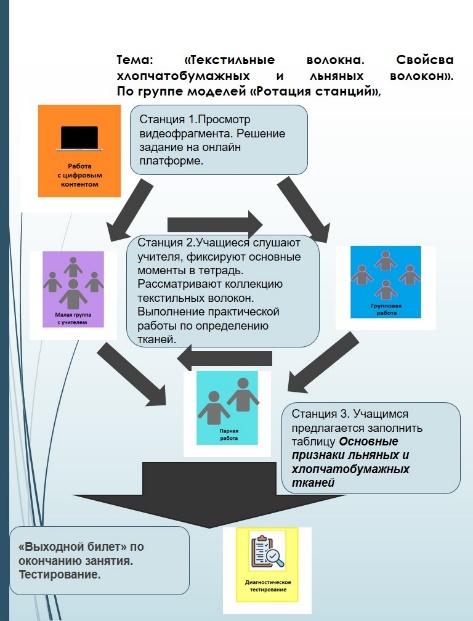 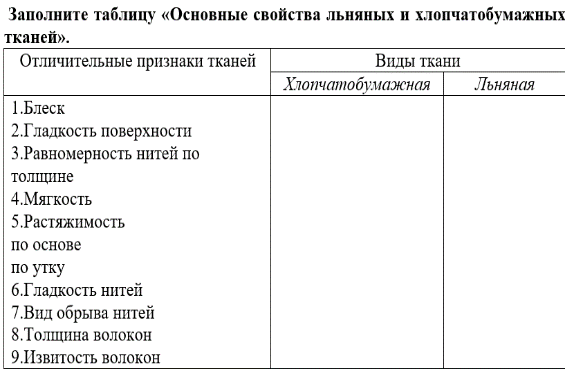 Рефлексивно-оценочная частьРефлексивно-оценочная частьРефлексивно-оценочная частьРефлексивно-оценочная часть5.Закрепление нового материала – 5 минзадача:выявить и закрепить знания по теме«Текстильные волокна. Свойства хлопчатобумажного и льняного волокна».Наблюдает, руководит, оказывает содействие, контролирует правильность.Решают задание на  образовательной платформе платформе.Предлагают, высказывают своё мнение, сравнивают, записывают определения.Ссылка для выполнения задания на образовательной платформе.https://learningapps.org/view1363868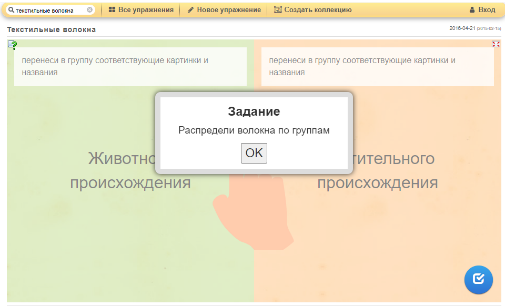 6.Домашнее задание – 1 минДает домашнее задание, готовит учащихся к осознанному освоению содержания следующей темы данного разделаЗаписывают домашнее заданиеОтличительные признаки тканейВиды тканиВиды тканиОтличительные признаки тканейХлопчатобумажнаяЛьняная1.Блеск2.Гладкость поверхности3.Равномерность нитей по толщине4.Мягкость5.Растяжимость по основе по утку6.Гладкость нитей7.Вид обрыва нитей8.Толщина волокон9.Извитость волокон